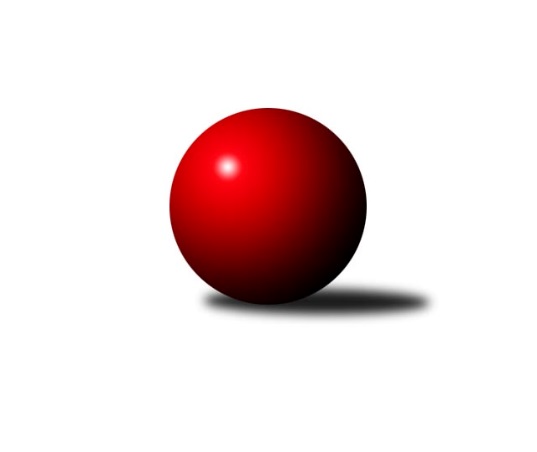 Č.20Ročník 2017/2018	18.3.2018Nejlepšího výkonu v tomto kole: 3886 dosáhlo družstvo: ŠK Železiarne PodbrezováInterliga 2017/2018Výsledky 20. kolaSouhrnný přehled výsledků:ŠKK Trstená Starek	- KK Slavoj Praha	7:1	3743:3492	18.0:6.0	17.3.TJ Tatran Spišská Nová Ves A	- KK Inter Bratislava	3:5	3391:3442	9.0:15.0	17.3.ŠK Železiarne Podbrezová	- TJ Sokol Husovice	7:1	3886:3575	17.5:6.5	17.3.TJ Slavoj Veľký Šariš	- ŠK Modranka	7:1	3483:3421	15.5:8.5	17.3.TJ Lokomotiva Česká Třebová	- KK PSJ Jihlava	3:5	3703:3708	12.0:12.0	17.3.TJ Sokol Luhačovice	- SKK Rokycany	4:4	3607:3607	13.5:10.5	17.3.ŠK Železiarne Podbrezová	- KK Slavoj Praha	6:2	3741:3527	17.0:7.0	18.3.Tabulka družstev:	1.	ŠK Železiarne Podbrezová	20	20	0	0	141.5 : 18.5 	353.0 : 127.0 	 3829	40	2.	ŠKK Trstená Starek	20	16	1	3	102.5 : 57.5 	268.0 : 212.0 	 3616	33	3.	TJ Sokol Luhačovice	19	11	2	6	94.5 : 57.5 	244.0 : 212.0 	 3592	24	4.	TJ Lokomotiva Česká Třebová	20	10	2	8	80.5 : 79.5 	243.5 : 236.5 	 3564	22	5.	KK PSJ Jihlava	20	11	0	9	77.5 : 82.5 	242.0 : 238.0 	 3519	22	6.	TJ Sokol Husovice	20	9	1	10	78.0 : 82.0 	240.5 : 239.5 	 3509	19	7.	ŠK Modranka	20	8	1	11	77.0 : 83.0 	217.0 : 263.0 	 3480	17	8.	KK Inter Bratislava	20	8	0	12	66.5 : 93.5 	218.0 : 262.0 	 3536	16	9.	SKK Rokycany	19	6	2	11	63.0 : 89.0 	219.0 : 237.0 	 3531	14	10.	TJ Slavoj Veľký Šariš	20	6	2	12	61.0 : 99.0 	208.5 : 271.5 	 3473	14	11.	TJ Tatran Spišská Nová Ves A	20	4	2	14	58.0 : 102.0 	204.5 : 275.5 	 3469	10	12.	KK Slavoj Praha	20	3	1	16	52.0 : 108.0 	198.0 : 282.0 	 3448	7Podrobné výsledky kola:	 ŠKK Trstená Starek	3743	7:1	3492	KK Slavoj Praha	Peter Šibal	175 	 137 	 153 	146	611 	 2:2 	 626 	 148	175 	 149	154	David Kuděj	Martin Koleják	166 	 160 	 160 	161	647 	 4:0 	 562 	 136	147 	 136	143	Evžen Valtr	Michal Szulc	187 	 152 	 152 	148	639 	 2:2 	 605 	 134	170 	 146	155	Zdeněk Gartus	Mikolaj Konopka	149 	 162 	 157 	146	614 	 3:1 	 581 	 170	135 	 146	130	Petr Pavlík	Ivan Čech	143 	 146 	 163 	144	596 	 3:1 	 574 	 127	145 	 148	154	Anton Stašák	Lukáš Juris	162 	 163 	 159 	152	636 	 4:0 	 544 	 128	154 	 124	138	Lukáš Jankorozhodčí: Nejlepší výkon utkání: 647 - Martin Koleják	 TJ Tatran Spišská Nová Ves A	3391	3:5	3442	KK Inter Bratislava	Peter Valigura	144 	 136 	 149 	136	565 	 1:3 	 616 	 159	132 	 169	156	Patrik Tumma	Vladimír Pešta	157 	 137 	 149 	151	594 	 3:1 	 562 	 141	140 	 145	136	Richard Tóth	Mikuláš Klubert	149 	 139 	 132 	145	565 	 0:4 	 599 	 157	145 	 141	156	Tibor Varga	Alexej Novotný	122 	 123 	 121 	144	510 	 0:4 	 557 	 141	129 	 140	147	Tomáš Karas	David Klubert	163 	 161 	 144 	140	608 	 3:1 	 586 	 161	148 	 133	144	Marek Zajko	Štefan Benko	145 	 129 	 144 	131	549 	 2:2 	 522 	 137	147 	 103	135	Martin Pozsgairozhodčí: Nejlepší výkon utkání: 616 - Patrik Tumma	 ŠK Železiarne Podbrezová	3886	7:1	3575	TJ Sokol Husovice	Vilmos Zavarko	169 	 176 	 178 	164	687 	 4:0 	 587 	 150	167 	 148	122	Jan Machálek ml.	Tomáš Pašiak	172 	 151 	 150 	166	639 	 3:1 	 572 	 148	152 	 136	136	Dušan Ryba	Erik Kuna	159 	 151 	 170 	168	648 	 3:1 	 564 	 161	131 	 139	133	Libor Škoula	Peter Nemček	150 	 155 	 182 	168	655 	 3:1 	 594 	 155	151 	 147	141	Michal Šimek	Martin Kozák	165 	 156 	 163 	149	633 	 1.5:2.5 	 652 	 150	165 	 163	174	Václav Mazur	Daniel Tepša	158 	 147 	 161 	158	624 	 3:1 	 606 	 144	174 	 156	132	Zdeněk Vymazalrozhodčí: Nejlepší výkon utkání: 687 - Vilmos Zavarko	 TJ Slavoj Veľký Šariš	3483	7:1	3421	ŠK Modranka	Peter Magala	157 	 136 	 148 	164	605 	 2.5:1.5 	 610 	 137	162 	 148	163	Daniel Pažitný	Rastislav Beran	121 	 157 	 143 	148	569 	 2:2 	 553 	 142	122 	 148	141	Martin Dolnák	Stanislav Kováč *1	117 	 117 	 143 	147	524 	 2:2 	 554 	 157	144 	 120	133	Ladislav Beránek	Tomáš Roháľ	128 	 157 	 151 	140	576 	 3:1 	 540 	 136	125 	 147	132	Milan Jankovič	Marek Olejňák	162 	 181 	 162 	155	660 	 3:1 	 617 	 137	157 	 157	166	Michal Dovičič	Miroslav Hliviak	146 	 128 	 140 	135	549 	 3:1 	 547 	 145	139 	 133	130	Maroš Ležovičrozhodčí: střídání: *1 od 61. hodu Jozef GumanNejlepší výkon utkání: 660 - Marek Olejňák	 TJ Lokomotiva Česká Třebová	3703	3:5	3708	KK PSJ Jihlava	Dalibor Ksandr	136 	 152 	 158 	144	590 	 0:4 	 619 	 150	162 	 160	147	Václav Rychtařík ml.	Jan Bína	174 	 173 	 151 	153	651 	 4:0 	 569 	 134	150 	 141	144	Jiří Ouhel	Ondřej Topič	155 	 156 	 167 	158	636 	 3:1 	 618 	 152	148 	 155	163	Jan Kotyza	Václav Kolář	145 	 155 	 136 	148	584 	 1:3 	 614 	 152	144 	 164	154	Stanislav Partl	Pavel Jiroušek	158 	 159 	 165 	144	626 	 1.5:2.5 	 643 	 158	152 	 180	153	Ondřej Matula	Radek Havran	165 	 158 	 159 	134	616 	 2.5:1.5 	 645 	 161	146 	 159	179	Daniel Braunrozhodčí: Nejlepší výkon utkání: 651 - Jan Bína	 TJ Sokol Luhačovice	3607	4:4	3607	SKK Rokycany	Michal Markus	151 	 163 	 160 	170	644 	 3:1 	 622 	 150	146 	 148	178	Daniel Neumann	Jiří Mrlík	136 	 142 	 151 	155	584 	 1:3 	 604 	 139	161 	 155	149	Jan Endršt	Radek Polách	153 	 137 	 151 	167	608 	 2:2 	 610 	 165	161 	 144	140	Martin Procházka	Tomáš Molek *1	124 	 133 	 156 	149	562 	 1:3 	 616 	 158	151 	 160	147	Roman Pytlík	Rostislav Gorecký	153 	 153 	 142 	140	588 	 3.5:0.5 	 562 	 151	130 	 142	139	Martin Prokůpek	Martin Vaněk	165 	 139 	 150 	167	621 	 3:1 	 593 	 130	154 	 148	161	Vojtěch Špelinarozhodčí: střídání: *1 od 31. hodu Filip LekešNejlepší výkon utkání: 644 - Michal Markus	 ŠK Železiarne Podbrezová	3741	6:2	3527	KK Slavoj Praha	Daniel Tepša	158 	 163 	 163 	158	642 	 4:0 	 600 	 145	140 	 160	155	Zdeněk Gartus	Vilmos Zavarko	178 	 155 	 186 	152	671 	 3:1 	 577 	 117	167 	 159	134	Lukáš Janko	Tomáš Pašiak	140 	 142 	 130 	147	559 	 1:3 	 577 	 149	151 	 146	131	Petr Pavlík	Erik Kuna	161 	 154 	 157 	147	619 	 3:1 	 612 	 158	141 	 149	164	Anton Stašák	Peter Nemček	185 	 155 	 178 	163	681 	 4:0 	 580 	 153	153 	 144	130	Evžen Valtr	Martin Kozák	143 	 149 	 150 	127	569 	 2:2 	 581 	 139	141 	 156	145	David Kudějrozhodčí: Nejlepší výkon utkání: 681 - Peter NemčekPořadí jednotlivců:	jméno hráče	družstvo	celkem	plné	dorážka	chyby	poměr kuž.	Maximum	1.	Vilmos Zavarko 	ŠK Železiarne Podbrezová	687.25	425.0	262.3	0.0	11/11	(733)	2.	Bystrík Vadovič 	ŠK Železiarne Podbrezová	640.64	406.5	234.1	0.4	9/11	(701)	3.	Erik Kuna 	ŠK Železiarne Podbrezová	639.44	400.2	239.2	0.5	11/11	(737)	4.	Ján Jasenský 	KK Inter Bratislava	638.02	403.4	234.6	0.9	8/11	(702)	5.	Peter Nemček 	ŠK Železiarne Podbrezová	636.87	398.6	238.3	1.4	11/11	(699)	6.	Ivan Čech 	ŠKK Trstená Starek	629.35	396.2	233.2	0.5	11/11	(684)	7.	Jan Bína 	TJ Lokomotiva Česká Třebová	628.37	400.1	228.3	1.0	11/11	(686)	8.	Daniel Tepša 	ŠK Železiarne Podbrezová	628.06	404.0	224.1	0.5	11/11	(666)	9.	Rostislav Gorecký 	TJ Sokol Luhačovice	619.07	396.8	222.3	1.0	11/11	(659)	10.	Mikolaj Konopka 	ŠKK Trstená Starek	618.48	404.2	214.3	2.1	10/11	(655)	11.	Zdeněk Vymazal 	TJ Sokol Husovice	617.99	395.0	223.0	1.2	11/11	(666)	12.	Daniel Pažitný 	ŠK Modranka	615.87	387.9	228.0	1.9	11/11	(670)	13.	Martin Vaněk 	TJ Sokol Luhačovice	611.33	388.2	223.1	1.5	11/11	(663)	14.	Zdeněk Gartus 	KK Slavoj Praha	609.72	391.5	218.2	1.1	11/11	(676)	15.	Michal Markus 	TJ Sokol Luhačovice	609.01	387.1	221.9	0.7	11/11	(669)	16.	Tomáš Pašiak 	ŠK Železiarne Podbrezová	604.95	387.1	217.8	1.0	9/11	(660)	17.	Vojtěch Špelina 	SKK Rokycany	604.76	390.2	214.6	1.7	10/11	(657)	18.	Daniel Neumann 	SKK Rokycany	603.80	388.6	215.2	1.1	9/11	(625)	19.	Pavel Jiroušek 	TJ Lokomotiva Česká Třebová	601.22	393.0	208.2	2.3	11/11	(671)	20.	Tomáš Valík 	KK PSJ Jihlava	600.92	381.3	219.7	0.6	8/11	(654)	21.	Peter Magala 	TJ Slavoj Veľký Šariš	600.43	380.2	220.2	1.0	11/11	(660)	22.	Martin Koleják 	ŠKK Trstená Starek	599.58	398.6	201.0	2.4	11/11	(659)	23.	Ondřej Topič 	TJ Lokomotiva Česká Třebová	598.11	388.8	209.4	1.7	10/11	(657)	24.	Roman Pytlík 	SKK Rokycany	598.06	395.5	202.6	1.5	10/11	(655)	25.	Stanislav Partl 	KK PSJ Jihlava	597.51	376.8	220.7	2.1	10/11	(656)	26.	Marek Zajko 	KK Inter Bratislava	597.41	383.1	214.3	1.3	10/11	(660)	27.	Jan Endršt 	SKK Rokycany	595.14	382.0	213.1	2.0	11/11	(651)	28.	Radek Polách 	TJ Sokol Luhačovice	594.38	384.4	210.0	1.1	10/11	(640)	29.	David Klubert 	TJ Tatran Spišská Nová Ves A	594.10	385.5	208.6	2.2	10/11	(642)	30.	Jiří Mrlík 	TJ Sokol Luhačovice	593.93	382.0	211.9	2.0	11/11	(668)	31.	Michal Dovičič 	ŠK Modranka	593.80	386.1	207.8	1.9	8/11	(626)	32.	Radek Havran 	TJ Lokomotiva Česká Třebová	589.75	381.2	208.6	2.8	11/11	(645)	33.	Martin Podzimek 	TJ Lokomotiva Česká Třebová	587.47	379.2	208.3	2.3	8/11	(669)	34.	Marek Olejňák 	TJ Slavoj Veľký Šariš	585.87	389.9	196.0	3.1	10/11	(660)	35.	Martin Starek 	ŠKK Trstená Starek	582.49	389.6	192.9	3.9	10/11	(649)	36.	Václav Mazur 	TJ Sokol Husovice	582.28	381.3	201.0	2.4	10/11	(652)	37.	David Kuděj 	KK Slavoj Praha	581.57	384.0	197.6	2.7	10/11	(631)	38.	Michal Šimek 	TJ Sokol Husovice	581.01	378.0	203.0	2.6	11/11	(628)	39.	Peter Valigura 	TJ Tatran Spišská Nová Ves A	580.74	381.3	199.4	2.7	10/11	(635)	40.	Stanislav Kováč 	TJ Slavoj Veľký Šariš	580.52	381.9	198.7	3.3	8/11	(620)	41.	Richard Tóth 	KK Inter Bratislava	580.50	383.8	196.7	1.8	8/11	(625)	42.	Dušan Ryba 	TJ Sokol Husovice	580.21	376.5	203.7	1.9	8/11	(615)	43.	Pavel Honsa 	SKK Rokycany	579.66	387.9	191.8	2.4	8/11	(640)	44.	Evžen Valtr 	KK Slavoj Praha	579.58	386.0	193.5	2.9	11/11	(623)	45.	Jan Machálek  ml.	TJ Sokol Husovice	579.06	372.0	207.1	2.4	9/11	(620)	46.	Martin Dolnák 	ŠK Modranka	578.88	384.3	194.5	2.4	9/11	(615)	47.	Peter Mikulík 	ŠK Modranka	577.99	384.6	193.4	4.1	9/11	(612)	48.	Štefan Benko 	TJ Tatran Spišská Nová Ves A	577.10	368.0	209.1	2.8	11/11	(622)	49.	Vladimír Pešta 	TJ Tatran Spišská Nová Ves A	576.48	378.6	197.9	2.5	11/11	(614)	50.	Martin Pozsgai 	KK Inter Bratislava	575.98	378.2	197.7	2.4	9/11	(630)	51.	Martin Procházka 	SKK Rokycany	575.62	372.6	203.0	3.1	11/11	(610)	52.	Peter Šibal 	ŠKK Trstená Starek	573.86	381.0	192.8	1.5	9/11	(627)	53.	Libor Škoula 	TJ Sokol Husovice	572.91	371.7	201.2	2.1	10/11	(626)	54.	Petr Pavlík 	KK Slavoj Praha	568.99	374.1	194.9	2.4	10/11	(617)	55.	Maroš Ležovič 	ŠK Modranka	566.31	374.3	192.0	2.2	8/11	(614)	56.	Milan Jankovič 	ŠK Modranka	565.68	371.1	194.6	2.3	9/11	(600)	57.	Filip Lekeš 	TJ Sokol Luhačovice	565.09	374.6	190.5	2.7	9/11	(603)	58.	Ladislav Beránek 	ŠK Modranka	564.70	371.0	193.7	3.3	9/11	(601)	59.	Rastislav Beran 	TJ Slavoj Veľký Šariš	563.46	379.1	184.4	2.8	8/11	(621)	60.	Lukáš Janko 	KK Slavoj Praha	552.72	365.5	187.2	4.3	9/11	(597)		Miroslav Vlčko 	KK Inter Bratislava	635.56	402.9	232.6	0.9	2/11	(672)		Michal Szulc 	ŠKK Trstená Starek	634.17	404.6	229.5	1.6	6/11	(663)		Jan Kotyza 	KK PSJ Jihlava	616.78	392.8	224.0	0.2	7/11	(651)		Martin Kozák 	ŠK Železiarne Podbrezová	615.33	396.9	218.4	1.2	3/11	(637)		Milan Tomka 	ŠK Železiarne Podbrezová	603.13	389.9	213.3	0.6	2/11	(637)		Radoslav Foltín 	TJ Slavoj Veľký Šariš	598.73	383.3	215.4	1.0	7/11	(625)		Ondrej Kyselica 	ŠK Železiarne Podbrezová	598.50	398.3	200.3	3.5	2/11	(616)		Tomáš Karas 	KK Inter Bratislava	596.17	380.0	216.2	2.5	3/11	(638)		Václav Rychtařík  ml.	KK PSJ Jihlava	595.83	387.5	208.4	2.2	6/11	(636)		Patrik Tumma 	KK Inter Bratislava	594.83	382.8	212.1	2.8	6/11	(616)		Ondřej Matula 	KK PSJ Jihlava	594.45	376.9	217.6	2.0	7/11	(643)		Jozef Pešta 	TJ Tatran Spišská Nová Ves A	593.06	388.3	204.8	2.4	4/11	(617)		Tomáš Molek 	TJ Sokol Luhačovice	592.00	365.5	226.5	0.5	2/11	(637)		Tomáš Roháľ 	TJ Slavoj Veľký Šariš	591.60	376.1	215.5	2.1	5/11	(640)		Lukáš Juris 	ŠKK Trstená Starek	590.46	387.2	203.3	1.3	7/11	(651)		Tibor Varga 	KK Inter Bratislava	589.76	386.8	202.9	1.4	7/11	(652)		Patrik Čéči 	TJ Tatran Spišská Nová Ves A	589.14	381.3	207.8	2.6	7/11	(620)		Jan Machálek  st.	TJ Sokol Husovice	588.50	381.0	207.5	2.5	2/11	(592)		Daniel Braun 	KK PSJ Jihlava	587.33	379.8	207.5	1.5	7/11	(645)		Dalibor Ksandr 	TJ Lokomotiva Česká Třebová	585.74	374.5	211.2	2.1	7/11	(660)		Tomáš Procházka 	TJ Sokol Husovice	581.90	383.4	198.5	1.6	5/11	(634)		Gabriel Listofer 	KK Inter Bratislava	581.00	369.0	212.0	5.0	1/11	(581)		Jiří Kmoníček 	TJ Lokomotiva Česká Třebová	580.00	385.0	195.0	2.0	1/11	(580)		Jozef Zeman 	KK Inter Bratislava	579.00	378.0	201.0	3.0	1/11	(579)		Dávid Kadlub 	KK Inter Bratislava	576.80	383.2	193.7	3.0	4/11	(604)		Jozef Fábry 	KK Inter Bratislava	576.00	374.0	202.0	2.3	6/11	(610)		Josef Dvořák 	KK Slavoj Praha	575.77	374.7	201.1	1.4	6/11	(631)		Martin Švorba 	KK PSJ Jihlava	573.83	371.8	202.0	2.6	4/11	(603)		Ján Pešta 	TJ Tatran Spišská Nová Ves A	572.33	378.6	193.7	2.6	7/11	(594)		Jozef Čech 	TJ Slavoj Veľký Šariš	572.25	371.5	200.8	3.3	3/11	(589)		Jan Ševela 	KK PSJ Jihlava	571.81	379.6	192.3	1.6	6/11	(606)		Štěpán Šreiber 	SKK Rokycany	570.27	369.1	201.2	1.6	5/11	(619)		Michal Fábry 	ŠKK Trstená Starek	569.50	386.0	183.5	3.0	2/11	(579)		Anton Stašák 	KK Slavoj Praha	565.54	374.3	191.2	3.6	7/11	(612)		Jakub Čopák 	KK PSJ Jihlava	565.31	365.1	200.3	3.4	4/11	(579)		Martin Prokůpek 	SKK Rokycany	562.00	382.0	180.0	3.0	1/11	(562)		Miroslav Hliviak 	TJ Slavoj Veľký Šariš	561.60	368.7	192.9	2.4	6/11	(607)		Václav Kolář 	TJ Lokomotiva Česká Třebová	561.24	379.2	182.0	4.3	7/11	(620)		Pavel Andrlík  ml.	SKK Rokycany	557.50	367.5	190.0	3.0	2/11	(569)		Jiří Ouhel 	KK PSJ Jihlava	554.75	390.3	164.5	7.8	4/11	(569)		Igor Pešta 	TJ Tatran Spišská Nová Ves A	553.67	375.0	178.7	7.7	3/11	(583)		Mikuláš Klubert 	TJ Tatran Spišská Nová Ves A	553.27	366.3	187.0	3.3	3/11	(626)		Miroslav Fiedler 	KK Inter Bratislava	553.00	377.0	176.0	5.0	1/11	(553)		Jozef Guman 	TJ Slavoj Veľký Šariš	548.70	371.7	177.0	3.5	5/11	(584)		Rastislav Bajtoš 	TJ Tatran Spišská Nová Ves A	543.00	362.0	181.0	2.5	2/11	(585)		Matej Ondrus 	KK Inter Bratislava	541.75	368.8	173.0	5.3	2/11	(574)		Miroslav Pleskal 	KK PSJ Jihlava	541.50	365.5	176.0	5.5	2/11	(554)		Michal Harčarik 	KK Inter Bratislava	541.00	375.0	166.0	6.5	2/11	(548)		Matúš Svitanek 	TJ Tatran Spišská Nová Ves A	532.00	345.0	187.0	5.0	1/11	(532)		st. Březina 	KK Slavoj Praha	528.00	351.5	176.5	1.5	1/11	(555)		Alexej Novotný 	TJ Tatran Spišská Nová Ves A	510.00	370.0	140.0	14.0	1/11	(510)Sportovně technické informace:Starty náhradníků:registrační číslo	jméno a příjmení 	datum startu 	družstvo	číslo startu
Hráči dopsaní na soupisku:registrační číslo	jméno a příjmení 	datum startu 	družstvo	Program dalšího kola:21. kolo7.4.2018	so	10:00	KK Slavoj Praha - TJ Lokomotiva Česká Třebová	7.4.2018	so	12:30	TJ Tatran Spišská Nová Ves A - TJ Sokol Luhačovice	7.4.2018	so	14:00	ŠK Modranka - ŠKK Trstená Starek	7.4.2018	so	15:30	TJ Sokol Husovice - TJ Slavoj Veľký Šariš	7.4.2018	so	15:30	KK PSJ Jihlava - SKK Rokycany	8.4.2018	ne	12:00	KK Inter Bratislava - ŠK Železiarne Podbrezová	Nejlepší šestka kola - absolutněNejlepší šestka kola - absolutněNejlepší šestka kola - absolutněNejlepší šestka kola - absolutněNejlepší šestka kola - dle průměru kuželenNejlepší šestka kola - dle průměru kuželenNejlepší šestka kola - dle průměru kuželenNejlepší šestka kola - dle průměru kuželenNejlepší šestka kola - dle průměru kuželenPočetJménoNázev týmuVýkonPočetJménoNázev týmuPrůměr (%)Výkon19xVilmos ZavarkoŠK Železiarne P6871xMarek OlejňákVeľký Šariš115.386606xPeter NemčekŠK Železiarne P68118xVilmos ZavarkoŠK Železiarne P111.5568720xVilmos ZavarkoŠK Železiarne P6716xPeter NemčekŠK Železiarne P110.576811xMarek OlejňákVeľký Šariš66019xVilmos ZavarkoŠK Železiarne P108.956717xPeter NemčekŠK Železiarne P6553xMichal MarkusLuhačovice108.556441xVáclav MazurHusovice6522xMichal DovičičŠK Modranka107.86617